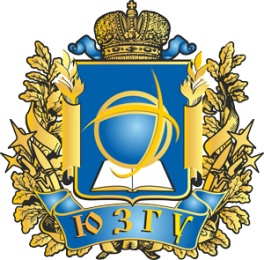 Юго-Западный государственный университет, г.Курск, Россия (Россия)Орловский государственный университет имени И.С. Тургенева (Россия)Московский политехнический университет (Россия)приглашают Вас принять участие в работе12-й Всероссийской национальной научно-технической конференции с международным участием«СОВРЕМЕННЫЕ ИННОВАЦИИ В НАУКЕ И ТЕХНИКЕ» (МТО-64)Дата проведения  - 14-15 апреля 2022 годаМесто проведения – Юго-Западный государственный университет, г.Курск, РоссияДля участия в конференции приглашаются научно-педагогические работники, докторанты, аспиранты, студенты, работники предприятий, специалисты, а также все лица, проявляющие интерес к рассматриваемым проблемам.Статьям сборника и журнала будет присваиваться международный индекс цитирования DOIУникальность статьи для сборника – 60 процентов,  для журнала не менее 80 процентов в системе Антиплагиат. Без отчета о проверке статьи на антиплагиат статьи не принимаются. В сборник и научно-практический журнал статьи студентов, магистрантов без научного руководителя не ниже кандидата наук не включаются. Оргкомитет вправе отказать во включении в журнал и рекомендовать в сборник конференции. Требования прилагаются. От одного автора не более 2 статей в журнал, 3-х в сборник. Количество авторов в статье не более трех. Каждому участнику будет выслан в электронном виде сборник по итогам конференции с присвоением ISBN и регистрацией в РИНЦ. Отправка сборника в течении 20 дней после даты конференции.Форма участия: онлайн-участие; заочноеСсылка для  регистрацию на конференцию для студентов  в leader-id: https://leader-id.ru/events/260165Подключиться к конференции Zoom Время: 14 апр. 2022 12:00 PM Москваhttps://us02web.zoom.us/j/83532864135?pwd=ZC9KdjdETjIzMlphWEVoTEdoRFZsUT09Идентификатор: 835 3286 4135 Код доступа: 055027Основные направления работы научно-практической конференции:технологии механической и физико-технической обработки деталей машин;технологическое обеспечение несущей способности изделий упрочняющими технологиями и покрытиями;моделирование физических явлений и технических систем при обработке и эксплуатации изделий;контроль, диагностика и мониторинг технических систем и объектов;проблемы динамики и прочности, расчета и проектирования деталей, узлов, машин, аппаратов и механизмов;Управление качеством продукции и процессов.Металловедение и термическая обработка металлов и сплавовпроектирование металлорежущего инструментаCAD-, CAM, CAE-, PDM-технологиитехнические измерения, системы управления, автоматика, электроникаинформатика, вычислительная техника, радиотехника, телекоммуникации и автоматизация в производствеоборудование и технология сварочного производствамашины и аппараты пищевых производствнанотехнология, наноматериалы.Статьи, объемом более 5 страниц текста (без учета списка литературы) могут быть включены в научно-технический журнал СОВРЕМЕННЫЕ МАТЕРИАЛЫТЕХНИКА И ТЕХНОЛОГИИhttp://elibrary.ru/title_about.asp?id=54928Группы научных специальностей журнала:05.02.07 Технология и оборудование механической и физико-технической обработки05.02.08 Технология машиностроения05.16.01 Металловедение и термическая обработка металлов и сплавов05.16.06 Порошковая металлургия и композиционные материалы05.22.10 Эксплуатация автомобильного транспорта Контактные лица: Разумов Михаил Сергеевич, к.т.н., доцент МТиО ЮЗГУdisclos@yandex.ru Представление статей до 15 апреля 2022 года (включительно) в оргкомитет конференции ТОЛЬКО по электронной почте disclos@yandex.ruТребования к оформлению материалов:Поля –  с каждой стороны; зеркальныеШрифт - Times New Roman, кегль 14, межстрочный интервал – одинарный; сноски по тексту, красная строка (отступ) по тексту – 0,5 см.Название статьи - заглавными буквами, жирным шрифтом, выравнивание по центру;ФИО авторов полностью; ученая степень; звание; должность - жирный курсив, по центру.Наименование организации, - курсив, по центруАннотация, кегль 14, курсивВ конце статьи укажите ФИО получателя полностью, почтовый адрес с указанием индекса (по этому адресу будет почтой выслан сборник материалов (в случае оплаты)), телефон, e-mail (ОБЯЗАТЕЛЬНО, так по этому адресу будет выслан сборник материалов в электронном виде варианте).Минимальный объем статьи для сборника– 3 страницы, для журнала – 5 страниц текста.Оплата за участие (одна статья), включая один экземпляр сборника журнала в электронном виде, составляет:- Стоимость публикации одной статьи для сборника конференции, объемом 3-5 страницы  (сборник в электронном виде) -  500 рублей. Каждая дополнительная страница – 100 рублей.- Стоимость сборника в бумажном виде (оплачивается дополнительно)-  450 рублей. Для участников из стран СНГ – бумажная версия сборника 15 долларов, включая почтовую отправку). - Стоимость публикации одной статьи для журнала СМТТ объемом 5 страниц  (журнал в электронном виде -  700 рублей. Каждая дополнительная страница – 100 рублей - Стоимость журнала СМТТ в  бумажном виде (оплачивается дополнительно) -  450 рублей, включая почтовую отправку. (для участников из стран СНГ – бумажная версия журнала 15 долларов, включая почтовую отправку).- Стоимость диплома участника: в электронном виде – 100 рублей, в бумажном виде – 150 рублей, включая стоимость почтовой пересылки.Реквизиты будут выслано после принятия статьи организационным комитетомТребования к оформлению материалов:Поля –  с каждой стороны;Шрифт - Times New Roman, кегль 14, межстрочный интервал – одинарный; сноски по тексту, красная строка (отступ) по тексту – .Образец оформления прикладывается. В конце статьи укажите ФИО получателя полностью, почтовый адрес с указанием индекса (по этому адресу будет почтой выслан сборник материалов), телефон, e-mail (ОБЯЗАТЕЛЬНО).Оформления статьи для сборника и журналаРАЗРАБОТКА МЕТОДИКА ИДЕНТИФИКАЦИИ ПАРАМЕТРОВ МОДЕЛИ ДИНАМИКИ РЕКТИФИКАЦИОННЫХ КОЛОНН Акулова Алла Ивановна, студент(e-mail: ak-vik@mail.ru)Долгова Марина Ивановна, к.т.н., доцент(e-mail: ak-vik@mail.ru)Юго-Западный государственный университет, г.Курск, РоссияВ данной статье раскрываются особенности тактики допроса несовершеннолетних потерпевших на предварительном следствии с учетом процессуальных, тактических и психологических основ его производства в процессе раскрытия и расследования преступлений.Ключевые слова: следственное действие, допрос, тактика допроса, несовершеннолетний.…….Текст статьи….Список литературы1.    ……Akulova Alla Ivanovna, student(e-mail: ak-vik@mail.ru)Southwest state university, Kursk, RussiaDolgova Marina Ivanovna, Cand.Tech.Sci., associate professorSouthwest state university, Kursk, RussiaFEATURES OF INTERROGATION OF MINORS ON PRELIMINARY INVESTIGATIONAbstract. This article describes the features of the tactics of interrogation of a minor victim at the preliminary investigation with regard to procedural, tactical and psychological bases of its production in the process of disclosure and investigation of crimes.Keywords: investigative action, interrogation, interrogation tactics, imperfectly-year-old. 